April 27, 2020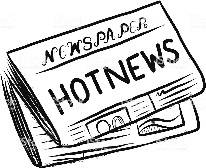 English 10Ms. CourtneyNews Articles: Important ComponentsIn this week’s assignment, we will be examining the major components of a news article as well as how a news article is assembled.  ******************************************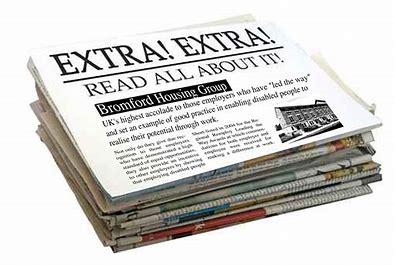 Your assignment this week is to select a news article (from a newspaper or online news site), and using the information above, complete the accompanying activities. Introductory Questions: Who is the journalist? ___________________________________What is the date of the article? ________________________________Which newspaper or news source did the article come from? ______________________The Headline: 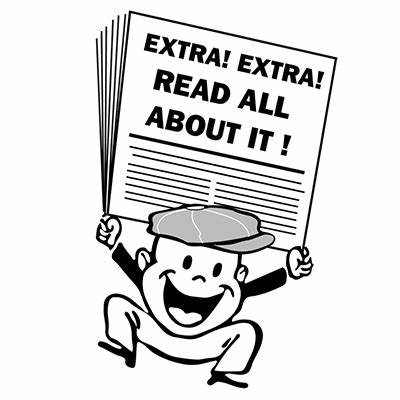 What is the headline of the article?  __________________________________________________What about the headline makes the reader curious to know more?  _________________________________________________________________________________________________________________________________________________________________________________________________________Which of the 5 Ws are answered in the first sentence (the lead) of the article?  ___________________________________________________________________Who?Who is the news story about?  ____________________________________________Who does this story affect?  _____________________________________________What?What is the news story about?  _______________________________________________________________________________________________________________________________________________________________________________________________________________________________________________________________________________________________________________________________________________List four important facts from the article:____________________________________________________________________________________________________________________________________________________________________________________________________________________________________________When?When did the story take place?  ___________________________________________Where?Where did the story take place? Where did the issue or event occur? (city, country, region, etc.)  _________________________________________________________Why?Why did this occur?  _________________________________________________________________________________________________________________________________________________________________________________________________________Why is this story so important?  Why does it matter? (to you, your community, to the world?)  _______________________________________________________________________________________________________________________________________________________________________________________________________________________________________________________________________________________________________________________________________________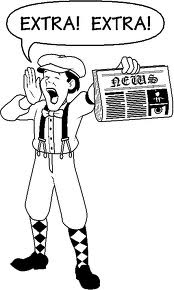 References:http://iteslj.org/Techniques/Antepara-5Wshttps://trustworkz.com/why-catchy-headlines-matter/https://www.cbc.ca/news/canada/north/air-canada-wedding-vows-covid-1.5535352https://www.pinterest.ca/pin/177047829083841036/?d=t&mt=loginhttps://www.bing.com/images/search?view=detailV2&id=DF20E731379D51AD623E43B2D49B8B7A6D3FFB8A&thid=OIP.COwLjaSmPGCCi8JTB8ZORgAAAA&mediaurl=http%3A%2F%2Fwww.gleegum.com%2Fwp-content%2Fuploads%2F2014%2F11%2FGlee-News-Boy-01.png&exph=400&expw=400&q=extra+extra+read+all+about+it&selectedindex=2&ajaxhist=0&vt=0&eim=1,2,6The headline is important because it creates a first impression for the reader and indicates what the article is about.  It should be catchy so that it captures the reader’s attention and it should communicate that it’s content has value for the reader. (Ex. “Man goes to the hospital for gallbladder surgery, but leaves with leg amputated”)The 5Ws are the building blocks to a news story.  They include: who, what, when, where, and why.  Usually the lead, or first sentence, provides the answers to who, what, when, and where.  The rest of the article provides additional information relating to the questions answered in the lead and also explains the why/how.  